Zwyczaje WielkanocnePalma wielkanocna                                               Baba wielkanocna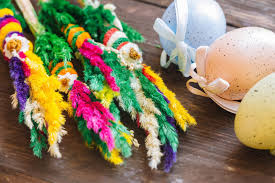 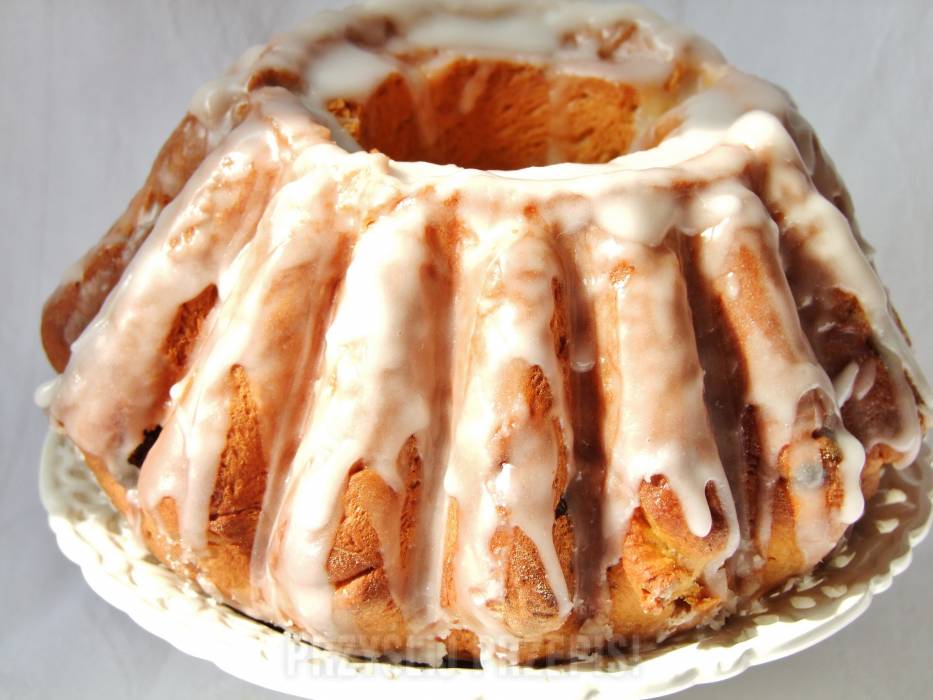 Koszyczek – święcenie pokarmu                                                       Mazurek wielkanocny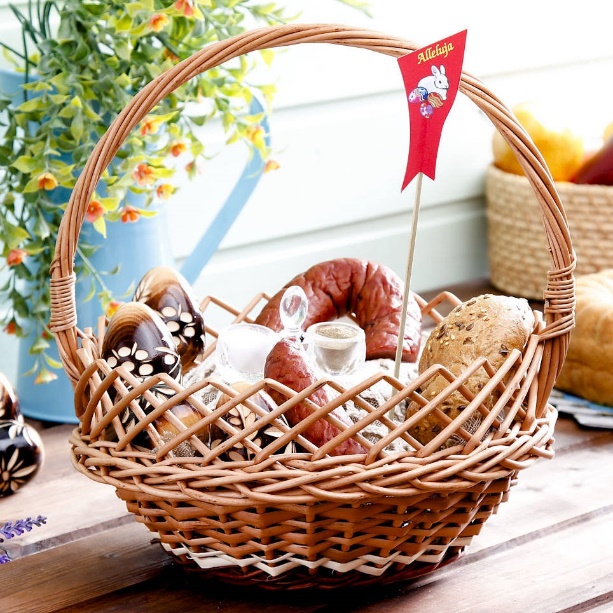 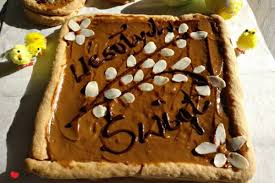 Jajko jako symbol nowego życia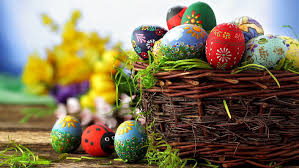 